КОНСУЛЬТАЦИЯ ДЛЯ РОДИТЕЛЕЙ
«ГОВОРИТЕ СВОЕМУ РЕБЕНКУ»Цель: формирование у родителей компетентной педагогической позиции к собственному ребенку.
ГОВОРИТЕ СВОЕМУ РЕБЕНКУ:Я люблю тебя.
  Люблю тебя, не смотря ни на что.
Я люблю тебя, даже когда ты злишься на меня. 
Я люблю тебя, даже когда я злюсь на тебя.
Я люблю тебя, даже когда ты далеко от меня.
Если бы я могла выбрать любого ребенка на Земле, я бы все равно выбрала тебя.
Мне понравилось с тобой сегодня играть.
Моё любимое воспоминание за день, когда мы с тобой что-то делали вместе.
СПРАШИВАЙТЕ РЕБЕНКА:
Почему, ты думаешь, это случилось?
Как думаешь, что будет если…
Как нам это выяснить?
О чём ты думаешь?
Какое у тебя самое приятное воспоминание за день?


ПОРАДУЙТЕ РЕБЕНКА:
Сделайте сюрприз и уберите в его комнате.
Положите шоколад в блины.
Выложите еду или закуску в форме улыбки.
Играйте с ними на полу. ОТПУСКАЙТЕ:
Чувство вины.
Ваши мысли о том, как должно было быть.
Вашу потребность быть правым.ОТДАВАЙТЕ ДЕТЯМ: 
Смотрите на вашего ребенка добрыми глазами.
Улыбайтесь, когда ваш ребенок заходит в комнату.
Отвечайте взаимностью, когда ваш ребенок вас касается.
Настройте контакт, прежде чем что-то говорить (исправлять), чтобы ваш ребенок действительно вас услышал.
Давайте вашему ребенку возможность справиться со своим недовольством (гневом, злостью), прежде чем оказать ему помощь.


ВЫДЕЛИТЕ ВРЕМЯ:
чтобы посмотреть на птиц.
чтобы ваш ребёнок помог вам готовить.
ходить в какие-то места вместе.
чтобы выполнять задания в темпе вашего ребёнка.
чтобы просто посидеть с вашим ребёнком, пока он играет.
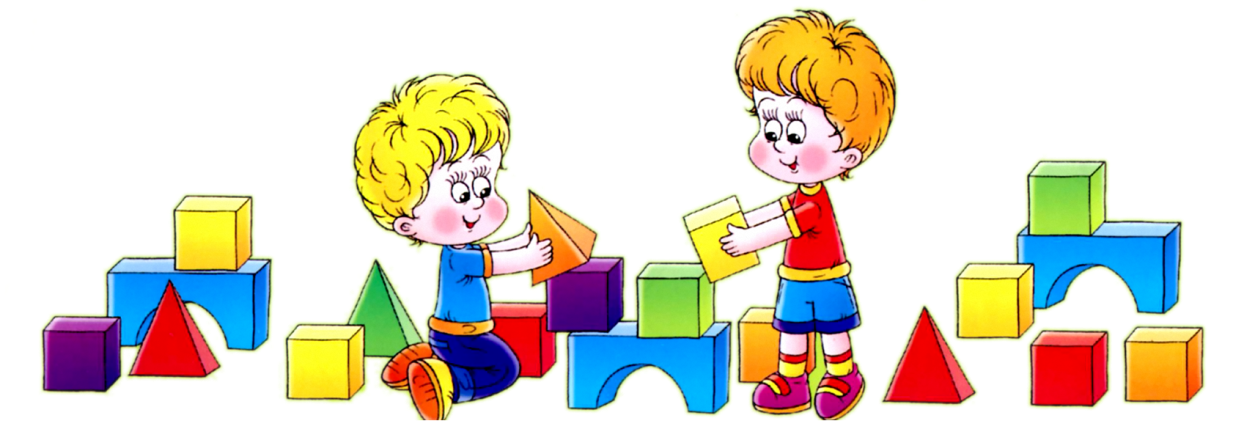 